Przetnij obrazek wzdłuż linii. 
Ułóż puzzle i naklej obrazek na kartkę.    
Źródło: http://www.pinterest.com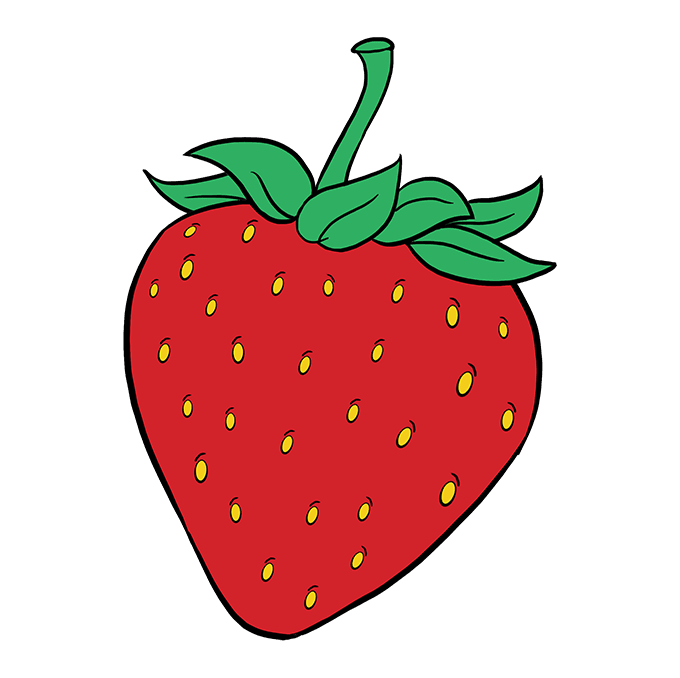 